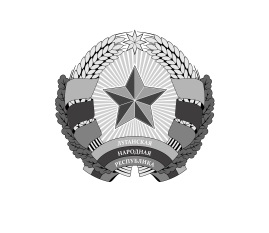 МИНИСТЕРСТВО ФИНАНСОВЛУГАНСКОЙ НАРОДНОЙ РЕСПУБЛИКИ(МИНФИН ЛНР)ПРИКАЗ___________________									 № _____ЛуганскОб утверждении форм решений об использовании 
остатков целевых средствВ соответствии с абзацем вторым части 3 статьи 11 Закона Луганской Народной Республики от 29.12.2023 № 30-I «О бюджете Луганской Народной Республики на 2024 год и на плановый период 2025 и 2026 годов», руководствуясь пунктом 3.2 раздела III Положения о Министерстве финансов Луганской Народной Республики, утвержденного Указом Главы Луганской Народной Республики от 08.06.2023 № УГ-26/23, в целях организации единого подхода при формировании главными распорядителями бюджетных средств решений об использовании остатков целевых средств, приказываю:1. Утвердить прилагаемые формы документов:1.1. Решение об использовании остатков целевых средств на лицевых счетах получателей целевых средств по состоянию на 01.01.20___ 
(приложение № 1). 1.2. Решение об использовании остатков целевых средств на лицевых счетах получателей целевых средств, полученных как возврат дебиторской задолженности (приложение № 2). 1.3. Решение об использовании остатков целевых средств на лицевых счетах исполнителей (соисполнителей) по контракту (договору) по состоянию на 01.01.20___ (приложение № 3).1.4. Решение об использовании остатков целевых средств на лицевых счетах исполнителей (соисполнителей) по контракту (договору), полученных как возврат дебиторской задолженности (приложение № 4).2. Признать утратившим силу приказ Министерства финансов Луганской Народной Республики от 10.04.2023 № 46 «Об утверждении форм решений об использовании остатков целевых средств», зарегистрированный 
в Министерстве юстиции Луганской Народной Республики 12.04.2023 
за № 57/4657.3. Начальнику отдела правового обеспечения Министерства финансов Луганской Народной Республики обеспечить в установленном порядке предоставление настоящего приказа на государственную регистрацию 
в Министерство юстиции Луганской Народной Республики.4. Настоящий приказ вступает в силу с момента его государственной регистрации в Министерстве юстиции Луганской Народной Республики.5. Контроль за исполнением настоящего приказа оставляю за собой.Министр                                                                                                Е.В. МануйловПриложение № 1к приказу Министерства финансов Луганской Народной Республики от ___. ___. 20___ № _____Решение об использовании остатков целевых средств на лицевых счетах получателей целевых средств по состоянию на 01.01.20___Продолжение приложения № 1« ___ » ___________ 20__ г._____________________* Указанная сумма остатков подтверждается выпиской из лицевого счета юридического лица, индивидуального предпринимателя, предоставленной Управлением Федерального казначейства по Луганской Народной Республике на 01 января текущего финансового года. .Приложение № 2к приказу Министерства финансов Луганской Народной Республики от ___. ___. 20___ № _____Решение об использовании остатков целевых средств на лицевых счетах получателей целевых средств,
 полученных как возврат дебиторской задолженностиПродолжение приложения № 2«___» ___________ 20__ г.____________________* Указанная сумма остатков подтверждается выпиской из лицевого счета на дату поступления средств, полученных как возврат дебиторской задолженности прошлых лет, и копией платежного поручения.Приложение № 3к приказу Министерства финансов Луганской Народной Республики от ___. ___. 20___ № _____Решение об использовании остатков целевых средств на лицевых счетах 
исполнителей (соисполнителей) по контракту (договору) по состоянию на 01.01.20___Продолжение приложения № 3____________________* Указанная сумма остатков подтверждается выпиской из лицевого счета юридического лица, индивидуального предпринимателя, предоставленной Управлением Федерального казначейства по Луганской Народной Республике на 01 января текущего финансового года.Приложение № 4к приказу Министерства финансов Луганской Народной Республики от ___. ___. 20___ № _____Решение об использовании остатков целевых средств на лицевых счетах 
исполнителей (соисполнителей) по контракту (договору), полученных как возврат дебиторской задолженностиПродолжение приложения № 4___________________________* Указанная сумма остатков подтверждается выпиской из лицевого счета на дату поступления средств, полученных как возврат дебиторской задолженности прошлых лет, и копией платежного поручения.СОГЛАСОВАНОСОГЛАСОВАНОСОГЛАСОВАНОСОГЛАСОВАНОУТВЕРЖДАЮУТВЕРЖДАЮУТВЕРЖДАЮУТВЕРЖДАЮМинистр финансовМинистр финансовМинистр финансовМинистр финансов(должность руководителя (уполномоченного лица) главного распорядителя бюджетных средств)(должность руководителя (уполномоченного лица) главного распорядителя бюджетных средств)(должность руководителя (уполномоченного лица) главного распорядителя бюджетных средств)(должность руководителя (уполномоченного лица) главного распорядителя бюджетных средств)Луганской Народной РеспубликиЛуганской Народной РеспубликиЛуганской Народной РеспубликиЛуганской Народной РеспубликиМ. П.М. П.М. П.М. П.М. П.М. П.М. П.М. П.(подпись)(инициалы, фамилия)(подпись)(инициалы, фамилия)« ___ » ____________ 20___ г.« ___ » ____________ 20___ г.« ___ » ____________ 20___ г.« ___ » ____________ 20___ г.« ___ » __________ 20___ г.« ___ » __________ 20___ г.« ___ » __________ 20___ г.« ___ » __________ 20___ г.от « ___ » ____________ 20___ г.КодыНаименование главного распорядителя бюджетных средствГлава по БКЕдиница измерения: руб.Единица измерения: руб.Единица измерения: руб.Единица измерения: руб.№ п/пНаименование получателя целевых средствИННполучателя целевых средствНормативный правовой акт, на реализацию которого предоставляются целевые средстваСоглашение о выделении субсидии из бюджета Луганской Народной Республики, контракт (договор)Сумма остатков целевых средств на лицевом счете, открытом по коду «71» в Управлении Федерального казначейства по Луганской Народной Республике*Расходование средств с лицевого счета, открытого по коду «71» в Управлении Федерального казначейства по Луганской Народной РеспубликеРасходование средств с лицевого счета, открытого по коду «71» в Управлении Федерального казначейства по Луганской Народной Республике№ п/пНаименование получателя целевых средствИННполучателя целевых средствНормативный правовой акт, на реализацию которого предоставляются целевые средстваСоглашение о выделении субсидии из бюджета Луганской Народной Республики, контракт (договор)Сумма остатков целевых средств на лицевом счете, открытом по коду «71» в Управлении Федерального казначейства по Луганской Народной Республике*сумма, подлежащая расходованиюнаправление расходования1234567812345678Итого Итого Итого Итого ВсегоВсегоРуководитель
юридического лица(индивидуальный предприниматель)(должность)(подпись)(инициалы, фамилия)М.П.Главный бухгалтер
(начальник планово-финансовой службы)
юридического лица(должность)(подпись)(инициалы, фамилия)СОГЛАСОВАНОСОГЛАСОВАНОСОГЛАСОВАНОСОГЛАСОВАНОУТВЕРЖДАЮУТВЕРЖДАЮУТВЕРЖДАЮУТВЕРЖДАЮМинистр финансовМинистр финансовМинистр финансовМинистр финансов(должность руководителя (уполномоченного лица) главного распорядителя бюджетных средств)(должность руководителя (уполномоченного лица) главного распорядителя бюджетных средств)(должность руководителя (уполномоченного лица) главного распорядителя бюджетных средств)(должность руководителя (уполномоченного лица) главного распорядителя бюджетных средств)Луганской Народной РеспубликиЛуганской Народной РеспубликиЛуганской Народной РеспубликиЛуганской Народной РеспубликиМ. П.М. П.М. П.М. П.М. П.М. П.М. П.М. П.(подпись)(инициалы, фамилия)(подпись)(инициалы, фамилия)« ___ » ____________ 20___ г.« ___ » ____________ 20___ г.« ___ » ____________ 20___ г.« ___ » ____________ 20___ г.« ___ » __________ 20___ г.« ___ » __________ 20___ г.« ___ » __________ 20___ г.« ___ » __________ 20___ г.от « ___ » ____________ 20___ г.КодыНаименование главного распорядителя бюджетных средствГлава по БКЕдиница измерения: руб.	№ п/пНаименование получателя целевых средствИНН получателя целевых средствНормативный правовой акт, на реализацию которого предоставляю-тся целевые средстваСоглашение о выделении субсидии из бюджета Луганской Народной Республики, контракт (договор) Сумма целевых средств, полученных как возврат дебиторской задолженности на лицевой счет, открытый по коду «71» в Управлении Федерального казначейства по Луганской Народной Республике*Причина возврата целевых средствРасходование целевых средств с лицевого счета, открытого по коду «71» в Управлении Федерального казначейства по Луганской Народной Республике, полученных как возврат дебиторской задолженностиРасходование целевых средств с лицевого счета, открытого по коду «71» в Управлении Федерального казначейства по Луганской Народной Республике, полученных как возврат дебиторской задолженности	№ п/пНаименование получателя целевых средствИНН получателя целевых средствНормативный правовой акт, на реализацию которого предоставляю-тся целевые средстваСоглашение о выделении субсидии из бюджета Луганской Народной Республики, контракт (договор) Сумма целевых средств, полученных как возврат дебиторской задолженности на лицевой счет, открытый по коду «71» в Управлении Федерального казначейства по Луганской Народной Республике*Причина возврата целевых средствсумма, подлежащая расходованию направление расходования123456789123456789Итого Итого Итого Итого ВсегоВсегоРуководитель
юридического лица(индивидуальный предприниматель)(должность)(подпись)(инициалы, фамилия)М.П.Главный бухгалтер
(начальник планово-финансовой службы)
юридического лица(должность)(подпись)(инициалы, фамилия)СОГЛАСОВАНОСОГЛАСОВАНОСОГЛАСОВАНОСОГЛАСОВАНОУТВЕРЖДАЮУТВЕРЖДАЮУТВЕРЖДАЮУТВЕРЖДАЮМинистр финансовМинистр финансовМинистр финансовМинистр финансов(должность руководителя (уполномоченного лица) главного распорядителя бюджетных средств)(должность руководителя (уполномоченного лица) главного распорядителя бюджетных средств)(должность руководителя (уполномоченного лица) главного распорядителя бюджетных средств)(должность руководителя (уполномоченного лица) главного распорядителя бюджетных средств)Луганской Народной РеспубликиЛуганской Народной РеспубликиЛуганской Народной РеспубликиЛуганской Народной РеспубликиМ. П.М. П.М. П.М. П.М. П.М. П.М. П.М. П.(подпись)(инициалы, фамилия)(подпись)(инициалы, фамилия)« ___ » ____________ 20___ г.« ___ » ____________ 20___ г.« ___ » ____________ 20___ г.« ___ » ____________ 20___ г.« ___ » __________ 20___ г.« ___ » __________ 20___ г.« ___ » __________ 20___ г.« ___ » __________ 20___ г.от « ___ » ____________ 20___ г.КодыНаименование главного распорядителя бюджетных средствГлава по БКНаименование получателя целевых средствИННЕдиница измерения: руб.№ п/пНаименование исполнителя (соисполнителя)  по контракту (договору) ИНН исполнителя (соисполнителя)  по контракту (договору)Нормативный правовой акт, на реализацию которого предоставляются целевые средстваСоглашение о выделении субсидии из бюджета Луганской Народной Республики, контракт (договор)Сумма остатков целевых средств на лицевом счете, открытом по коду «71» в Управлении Федерального казначейства по Луганской Народной Республике*Расходование средств с лицевого счета, открытого по коду «71» 
в Управлении Федерального казначейства по Луганской Народной Республике Расходование средств с лицевого счета, открытого по коду «71» 
в Управлении Федерального казначейства по Луганской Народной Республике № п/пНаименование исполнителя (соисполнителя)  по контракту (договору) ИНН исполнителя (соисполнителя)  по контракту (договору)Нормативный правовой акт, на реализацию которого предоставляются целевые средстваСоглашение о выделении субсидии из бюджета Луганской Народной Республики, контракт (договор)Сумма остатков целевых средств на лицевом счете, открытом по коду «71» в Управлении Федерального казначейства по Луганской Народной Республике*сумма, подлежащая расходованиюнаправление расходования1234567812345678Итого Итого Итого Итого ВсегоВсегоРуководитель получателя целевых средствРуководитель исполнителя (соисполнителя)(должность)(подпись)(инициалы, фамилия)(должность)(подпись)(инициалы, фамилия)М. П.М. П.Главный бухгалтер (начальник планово-финансовой службы) получателя целевых средствГлавный бухгалтер (начальник планово-финансовой службы) исполнителя (соисполнителя)(должность)(подпись)(инициалы, фамилия)(должность)(подпись)(инициалы, фамилия)«___» ___________ 20__ г.«___» ___________ 20__ г.«___» ___________ 20__ г.«___» ___________ 20__ г.СОГЛАСОВАНОСОГЛАСОВАНОСОГЛАСОВАНОСОГЛАСОВАНОУТВЕРЖДАЮУТВЕРЖДАЮУТВЕРЖДАЮУТВЕРЖДАЮМинистр финансовМинистр финансовМинистр финансовМинистр финансов(должность руководителя (уполномоченного лица) главного распорядителя бюджетных средств)(должность руководителя (уполномоченного лица) главного распорядителя бюджетных средств)(должность руководителя (уполномоченного лица) главного распорядителя бюджетных средств)(должность руководителя (уполномоченного лица) главного распорядителя бюджетных средств)Луганской Народной РеспубликиЛуганской Народной РеспубликиЛуганской Народной РеспубликиЛуганской Народной РеспубликиМ. П.М. П.М. П.М. П.М. П.М. П.М. П.М. П.(подпись)(инициалы, фамилия)(подпись)(инициалы, фамилия)« ___ » ____________ 20___ г.« ___ » ____________ 20___ г.« ___ » ____________ 20___ г.« ___ » ____________ 20___ г.« ___ » __________ 20___ г.« ___ » __________ 20___ г.« ___ » __________ 20___ г.« ___ » __________ 20___ г.от « ___ » ____________ 20___ г.КодыНаименование главного распорядителя бюджетных средствГлава по БКНаименование получателя целевых средствИННЕдиница измерения: руб.№ п/пНаименование исполнителя (соисполнителя) по контракту (договору)ИНН исполнителя (соисполнителя)  по контракту (договору)Нормативный правовой акт, на реализацию которого предоставляются целевые средстваСоглашение о выделении субсидии из бюджета Луганской Народной Республики, контракт (договор)Сумма целевых средств, полученных как возврат дебиторской задолженности на лицевой счет, открытый по коду «71» в Управлении Федерального казначейства по Луганской Народной Республике*Причина возврата целевых средствРасходование целевых средств с лицевого счета, открытого по коду «71» в Управлении Федерального казначейства по Луганской Народной Республике, полученных как возврат дебиторской задолженностиРасходование целевых средств с лицевого счета, открытого по коду «71» в Управлении Федерального казначейства по Луганской Народной Республике, полученных как возврат дебиторской задолженности№ п/пНаименование исполнителя (соисполнителя) по контракту (договору)ИНН исполнителя (соисполнителя)  по контракту (договору)Нормативный правовой акт, на реализацию которого предоставляются целевые средстваСоглашение о выделении субсидии из бюджета Луганской Народной Республики, контракт (договор)Сумма целевых средств, полученных как возврат дебиторской задолженности на лицевой счет, открытый по коду «71» в Управлении Федерального казначейства по Луганской Народной Республике*Причина возврата целевых средствсумма, подлежащая расходованию направление расходования1234567891123456789Итого Итого Итого Итого Итого Итого ВсегоВсегоВсегоРуководитель получателя целевых средствРуководитель исполнителя (соисполнителя)(должность)(подпись)(инициалы, фамилия)(должность)(подпись)(инициалы, фамилия)М. П.М. П.Главный бухгалтер (начальник планово-финансовой службы) получателя целевых средствГлавный бухгалтер (начальник планово-финансовой службы) исполнителя (соисполнителя)(должность)(подпись)(инициалы, фамилия)(должность)(подпись)(инициалы, фамилия)«___» ___________ 20__ г.«___» ___________ 20__ г.«___» ___________ 20__ г.«___» ___________ 20__ г.